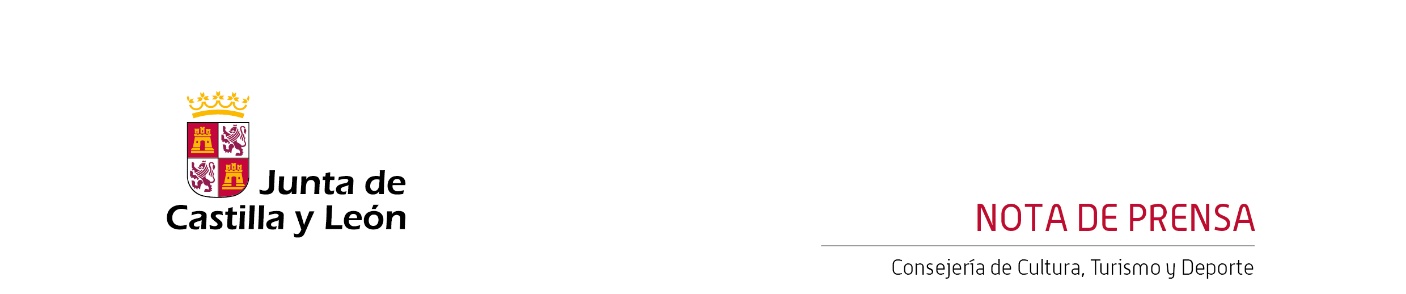 23/05/2023El artista en residencia de la OSCyL, Javier Perianes, ofrece esta semana conciertos en Burgos, Salamanca y ValladolidHoy martes 23, la Sala de Cámara del Centro Cultural Miguel Delibes acoge el concierto Homenaje a Alicia de Larrocha en su 100 aniversario.El ‘Cuarteto Ribera’ de la OSCyL, junto a Javier Perianes, ofrecerán tres conciertos en Valladolid (sábado 27), Burgos (domingo 28) y Salamanca (lunes 29).El jueves 25 y viernes 26, Javier Perianes participará en los conciertos del Abono 16 de la Temporada 2022/23, dirigidos por Antony Hermus.La Orquesta Sinfónica de Castilla y León presenta esta semana una triple participación de su artista en residencia para la presente temporada, el pianista Javier Perianes, que actúa hoy, martes 23 de mayo, en la Sala de Cámara del Centro Cultural Miguel Delibes con el Concierto Homenaje a Alicia de Larrocha en su 100 aniversario, donde ofrecerá un repertorio compuesto por Falla: Homenaje «Le tombeau de Claude Debussy». Debussy: La soirée dans Grenade, de Estampes. Debussy: La Puerta del Vino, de los Préludes – Libro II. Debussy: La sérénade interrompue, de los Préludes – Libro I. Albéniz: El Albaicín, de Iberia. Falla: Fantasía Bætica. Granados: Goyescas.La carrera internacional de Javier Perianes le ha llevado a actuar en las salas más prestigiosas del mundo, con las principales orquestas y colaborando con directores como Daniel Barenboim, Charles Dutoit, Zubin Mehta, Gustavo Dudamel, Gustavo Gimeno o Santtu-Matias Rouvali. Ha sido invitado por festivales como los Proms de la BBC, La Roque d’Anthéron, la Primavera de Praga y los de Lucerna, Salzburgo, San Sebastián, Santander, Granada o Ravinia.La Temporada 2022-23 incluye sus debuts con la Orquesta Sinfónica de Dallas y la Real Filarmónica de Liverpool y su regreso a la Orquesta del Festival de Budapest, las filarmónicas de Los Ángeles, Oslo y Luxemburgo, la Konzerthaus de Berlín o la Orquesta Titular del Teatro Real. Es artista en residencia de las orquestas sinfónicas de Galicia y Castilla y León y regresa a Australia para debutar con la Sinfónica de Melbourne y continuar con su proyecto de cinco años con la integral de los Conciertos para piano de Beethoven junto a la Sinfónica de Sídney y su directora titular, Simone Young.A lo largo de su carrera, destacan actuaciones junto con la Filarmónica de Viena, la Orquesta de la Gewandhaus de Leipzig, las sinfónicas de Chicago, Boston, San Francisco y Montreal, las filarmónicas de Londres y Nueva York, la Orquesta de Cleveland y las orquestas de las radios de Berlín, Suecia y Noruega.Perianes es Premio Nacional de Música 2012, Artista del Año 2019 de los Premios Internacionales de la Música Clásica (ICMA) y Medalla de Honor del Festival de Granada, como reconocimiento a su larga relación con el festival, donde fue artista en residencia en 2021‘Cuarteto Ribera’ en Burgos, Salamanca y ValladolidJunto al ‘Cuarteto Ribera’ de la OSCyL, Javier Perianes ofrecerá tres conciertos en Valladolid, Burgos y Salamanca. Serán en el Centro Cultural Miguel Delibes (sábado 27 a las 19:30 horas) dentro del Ciclo de Recitales y Música de Cámara; en el Auditorio Fórum Evolución, de Burgos (domingo 28 a las 20:30 horas) como concierto homenaje a los socios de la Sociedad Filarmónica de Burgos; y en el Teatro Liceo, en Salamanca (lunes 29 a las 20:00 horas) dentro de la XI temporada del Ciclo de Música de Cámara y Solistas. Además, en Salamanca y de forma previa al concierto, el lunes a las 17:00 horas, Javier Perianes mantendrá un encuentro con los alumnos de piano de los conservatorios de Castilla y León en el Conservatorio Superior de Música de Castilla y León-COSCYL.El repertorio de los tres conciertos estará formado por La Oración del Torero, de Turina; Cuarteto n.º 1 “Noche del amor insomne” de González Granero; “Vistas al Mar” de Toldrá y el Quinteto con piano en Mi bemol Mayor, op. 44, de Schumann.El ‘Cuarteto Ribera’ nació en 2012 en el seno de la Orquesta Sinfónica de Castilla y León fruto de la amistad y una manera de entender la música semejante. Está integrado por Liz Moore, violín; Iván Artaraz García, violín; Jokin Urtasun Ripalda, viola; y Jordi Creus Creus Cortadellas, violonchelo.Programa de Abono 16Además, la Orquesta Sinfónica de Castilla y León ofrece esta semana, el jueves 25 y viernes 26 de mayo a las 19:30 horas en la Sala Sinfónica Jesús López Cobos del Centro Cultural Miguel Delibes, los conciertos correspondientes al decimosexto programa de abono de la Temporada 2022/23.El repertorio del concierto contempla la obra Iberia: Rondeña y Jerez, de Isaac Albéniz (1860-1909) – Carlos Suriñach (1915-1997) y el Concierto para piano y orquesta en la menor, op. 54, de Robert Schumann (1810-1856), que contará con la participación del pianista Javier Perianes. En la segunda parte del concierto, se ofrecerá las Danzas sinfónicas, op. 45, de Serguéi Rajmáninov (1873-1943).El concierto estará dirigido por Antony Hermus, que ya dirigió a la OSCyL en la Temporada 2020/21. Director titular de la Orquesta Nacional de Bélgica desde septiembre de 2022, es también principal director invitado en la Orquesta del Norte de los Países Bajos y de la Opera North en Leeds. Dirige con frecuencia las orquestas del Concertgebouw y las filarmónicas de la Radio y de Róterdam. Es profesor visitante del Conservatorio de Ámsterdam y asesor artístico de la Joven Orquesta Nacional de los Países Bajos.Su repertorio incluye numerosas obras de compositores vivos, entre los que destaca Unsuk Chin, del que dirigió su Concierto para piano con la Filarmónica de Helsinki y la Sinfónica de la Radio de Suecia. Dirige orquestas como la Royal Philharmonic, la Filarmónica de la BBC, la Nacional Danesa, la Suisse Romande y la Filarmónica de Seúl. En ópera, actúa en teatros como los de Stuttgart, Gotemburgo o la Ópera Cómica de Berlín. Fue director musical del Teatro de Dessau desde 2009, siendo nominado a Director del Año por Opernwelt durante tres años consecutivos, y terminó su titularidad en verano de 2015 con la programación del ciclo del Anillo wagneriano. Entradas a la ventaLas entradas para los diferentes conciertos, se pueden adquirir a través de las páginas web www.oscyl.com, www.centroculturalmigueldelibes.com, www.ciudaddelacultura.org y www.forumevolucion.esContacto Prensa:prensaoscyl@ccmd.esTfno.: 649 330 962www.oscyl.com